DescriptionWhen a client’s phone number changes, their information needs to be updated and verified in several places. AssumptionsN/AProcedureAdd new phone # in RedtailUpdate phone # in Client CentralVerify update on NetX, if applicableVerify update at fund companies, if applicableReferencesN/ARevision HistoryProcedure Name: Phone Number Update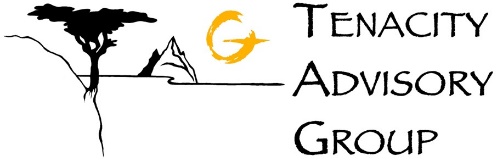 Department:Investment TeamEffective Date:11/14/2022Author: Katie WeinschenkRevision DateRevised ByRevision Notes11/14/2022Katie WeinschenkProcedure Created